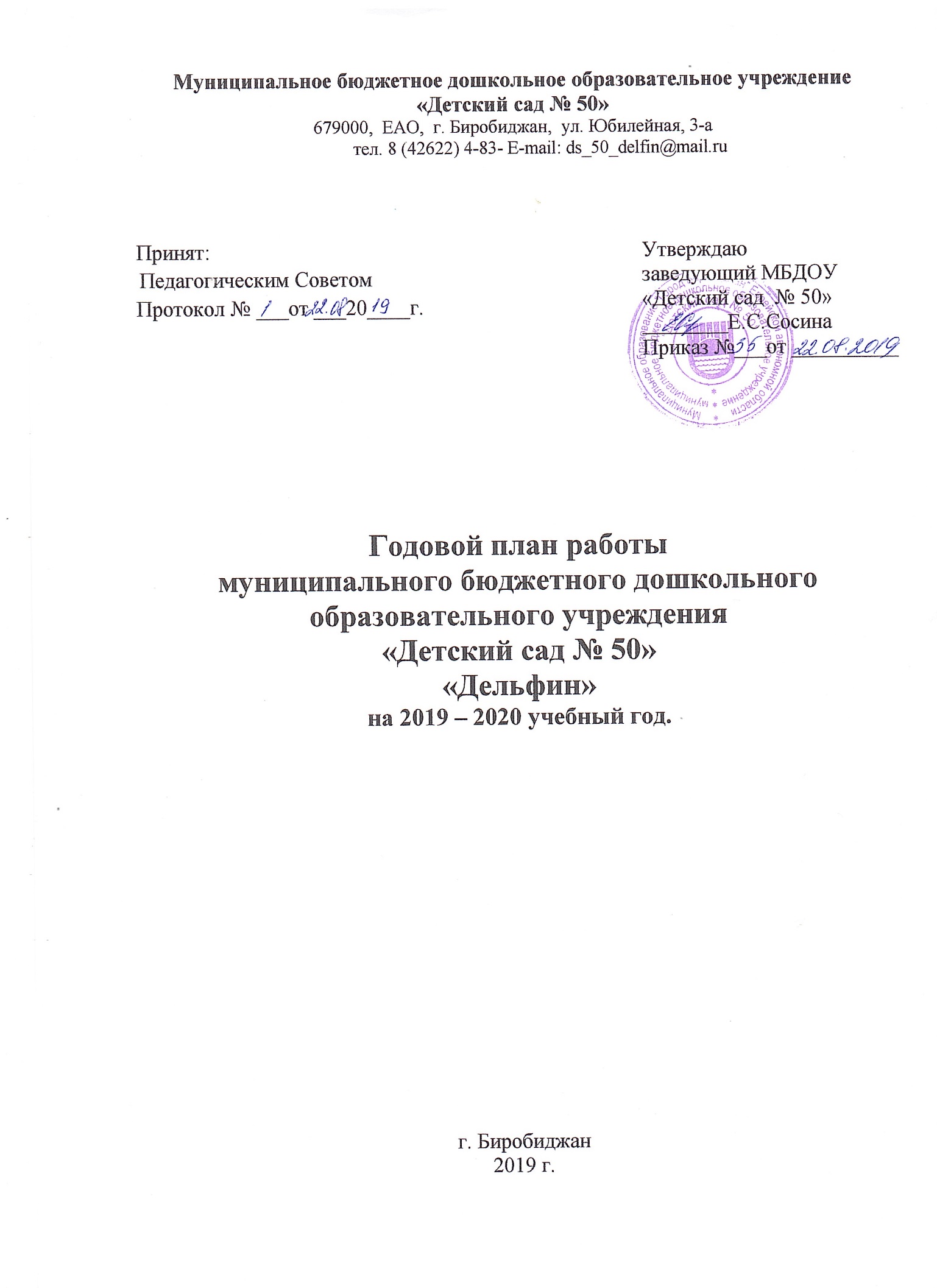 Информационная  справкаПолное наименование: Муниципальное бюджетное  дошкольное образовательное учреждение «Детский сад № 50».Сокращенное наименование: МБДОУ «Детский сад № 50».Юридический и фактический адрес: 679006, Еврейская автономная область, город Биробиджан, улица Юбилейная 3 «а»Учредитель: Мэрия города муниципального образования «Город Биробиджан» Еврейской автономной области. Телефон: 8 (42622) 4-83-91Электронная почта: ds_50_delfin@mail.ruТип учреждения: дошкольное образовательное учреждение, реализующее основную общеобразовательную программу дошкольного образования.ДОУ функционирует на основе Устава, зарегистрированного 04.12.2017г. № 3662.Лицензия: № 10310от 29.06.2018 года серия 79Л02 № 0000188.Система управления: Непосредственное управление ДОУ осуществляет отдел образования мэрии города Биробиджана. Оно взаимодействует с учреждением через договор, заключенный с заведующим ДОУ Сосиной Еленой Сергеевной на праве оперативного управления.Формами самоуправления ДОУ являются:Педагогический Совет, общее собрание трудового коллектива.Режим работы: пятидневная рабочая неделя (рабочий день с 7-00 до 19-00 часов)I Анализ деятельности МБДОУ «Детский сад № 50»за 2018-2019 уч.годНа 2018-2019 учебный год перед коллективом детского сада стояла следующая цель: Продолжить работу по созданию образовательного пространства, направленного на непрерывное накопление ребёнком культурного опыта деятельности и общения в процессе активного взаимодействия с окружающей средой, общения с другими детьми и взрослыми при решении задач социально - коммуникативного, познавательного, речевого, художественно- эстетического и физического развития в соответствии с возрастными и индивидуальными особенностями.Задачи:1.Организация нравственно - патриотического и духовно-нравственного
воспитания дошкольников.2. Речевое развитие дошкольников через игровую деятельность в соответствии с ФГОС.Учебный год в стенах нашего ДОУ был неполный. На основании приказа № 260/1 от 10.08.2018 г. МБДОУ д/с № 50 находился в режиме простоя с 13.08 2018 по 28.01.2019г. Несмотря на это, основная масса воспитанников получала образовательные услуги, посещая детские сады города.  В феврале месяце, в связи с ограничением функциональности основного здания (ограниченный доступ к одной из групп), к работе приступили 5 групп: - первая младшая группа № 1, вторая младшая группа № 2, вторая младшая группа № 3, средняя группа № 4 и старшая группа № 5.1.1.Анализ Материально-технической  базы:	ДОУ имеет отдельно стоящее здание, расположенное внутри квартала. Территория детского сада ограждена забором и озеленена. Земельный участок детского сада делится на зону застройки, зону игровой деятельности, хозяйственную. 	Зона застройки включает основное двухэтажное здание, которое размещено в центре участка, окружено деревьями, кустарниками и цветниками.	 Зона игровой территории включает 4 прогулочных участка ( количество участков ограниченно из-за муниципального строительства на территории ДОУ»,  Все участки оборудованы для двигательной и игровой деятельности детей. Игровые площадки имеют песочницы, игровые и спортивные постройки. 	В хозяйственной зоне располагается здание склада. Здания оборудованы наружным освещением и наблюдением. В детском саду установлена «кнопка тревожной сигнализации», автоматическая установка пожарной сигнализации.Помещения в здании ДОУЕжегодно в здании проводится косметический ремонт (покраска лестничных маршей, покраска пищеблока, прачечной, групповых комнат). В 2019 году проведен ремонт электроплиты и установка вытяжки в пищеблоке, частичная замена сантехники в группах; для пищеблока приобретен водонагреватель, кухонная посуда, в прачечную приобретен утюг. Для воспитательно-образовательной работы с детьми в каждую группу приобретены дидактические игры для детей, Проведено энергетическое обследование здания детского сада. МБДОУ «Детский сад № 50» рассчитан на  140 мест.На 01.09.2019 г. списочная  наполняемость составляет 140 ребенка: (ранний возраст - 48_детей, сад – 92 ребенка, данные на 01. 08.2019г).Две группы раннего возраста с игровыми комнатами и спальнями ( в данный момент одна из групп не функционирует из-за муниципального строения) остальные группы без спален, с умывальными комнатами и раздевальными.Списочный состав детей сформирован по возрастному принципу, для детей с ОВЗ по заключению ПМПК.Наполняемость групп  1.2. Анализ педагогических кадровВ детском саду работает 17 педагогов, средний возраст 40 – 60 лет: из них на конец учебного года 3  педагога студента-заочника, 6 педагогов с высшим педагогическим образованием и  8 со средним специальным. 	Дошкольное учреждение полностью укомплектовано сотрудниками, коллектив объединен едиными целями и задачами.Количество педагогических сотрудников имеющих стаж работы до 5 лет работы – 1,  5-10 лет- 4,  10-15 лет – 2, 20-25 лет – 3,  свыше 25 лет – 4 человека.Одна из главных задач ДОУ - обеспечение квалифицированными специалистами, повышение профессионального мастерства педагогов. В ДОУ созданы условия для профессионального роста педагогов, основанные на принципах плановости, доступности, наглядности, стабилизации и поисков методов, средств повышения педагогического мастерства.Для повышения профессионализма педагогов в ДОУ проводятся семинары по актуальным темам, организуются открытые просмотры воспитательно-образовательного процесса во всех возрастных группах, а также педагоги посещают в рамках самообразования открытые просмотры в других образовательных учреждениях.Каждый педагог проходит курсы повышения квалификации на базе ОГАУ ДНО «ИПКПР».В 2018-2019 учебном году городские методические объединения посетили: Каменева Н.В., Минзар О.О, Гойко Н.С, Киселева Н.В, Даммер Н.И, Павлова Л.А, Кондрашова Л.А.В январе 2019 года курсы повышения квалификации прошли следующие сотрудники: Каменева Н.В, Волошина Н.И и Киселева Н.В. В процессе обучения проводился конкурс методических разработок посвященных «85-летию Еврейской автономной области».По результатам отбора  методическая разработка Киселевой Натальи Владимировны, мастер-класса на тему: «Использование дидактических игр для развития у детей старшего дошкольного возраста интереса к родному городу» вошла в сборник методических разработок «Земля, на которой я счастлив» (Издание, 2019г.).В октябре 2018 учитель – логопед Семенда Елена Васильевна прошла аттестацию на первую квалификационную категорию, чем повысила рейтинг  ДОУ.Вывод: Педагоги постоянно повышают свой профессиональный уровень через курсовую подготовку, семинары. На сегодняшний день все педагоги своевременно повышают свое профессиональную квалификацию. Однако введение в практику работы современных образовательных технологий, требует от нас обучения в рамках тематических курсов, семинаров отдельным технологиям.1.3. Анализ обеспечения здоровья и здорового образа жизни детей. Одним из важных направлений в работе дошкольного учреждения является физическое развитие детей дошкольного возраста. Это не только снижение заболеваемости, рациональное сбалансированное питание детей, но и здоровье сберегающие технологии, которые включают в себя комплекс мероприятий по сохранению и укреплению здоровья детей, их физическое воспитание. В связи с тем, что основная масса воспитанников посещала детские сады города, работа по формированию представлений и навыков здорового образа жизни была продолжена и в нашем детском саду.	Основное направление по физическому воспитанию в ДОУ – это охрана и укрепление здоровья детей, совершенствование их физиологических и психологических функций. Для занятий с детьми в зале имеется спортивное оборудование: 3 шведские стенки, дуги, маты, обручи, кегли, мячи, гимнастические скамейки, скакалки и много нетрадиционного оборудования, изготовленного инструктором по физической культуре Шайдуровой Галиной Витальевной. Оно помогает детям вместе со сказочными героями преодолевать препятствия, участвовать в спортивных  и сюжетных играх.      Систематически проводятся:- утренняя гимнастика, как средство тренировки и закаливания организма;- закаливание (воздушные и водные процедуры, хождение босиком на физкультурных занятиях); обливание ног в летний период;- подвижные игры в группе и на прогулке;- физкультминутки во время НОД;- русские народные подвижные игры;- психогимнастика;-гимностика пробуждения после дневного сна.     Для активной двигательной деятельности детей на свежем воздухе используется: бадминтон, волейбольные и баскетбольные мячи, скакалки, обручи. В итоге решаются задачи физического воспитания-дети овладели основными движениями на уровне возрастных индивидуальных особенностей и возможностей; имеют элементарное понимание пользы спорта для здоровья.      Проводя работу по физическому воспитанию через организацию подвижных игр, соблюдения режимных моментов, проведение утренней гимнастики, физкультурных занятий, спортивных досугов, прогулок педагоги осуществляют двигательный режим дошкольников в ДОУ. Весь этот комплекс средств соответствует возрастным особенностям детей. Все формы работы связаны с сезонностью: летние спортивные праздники: «Здравствуй, лето!», «День Нептуна», зимние  «В гости к Снеговику», «Путешествие в зимний лес», весенние «Масленицу встречаем – зиму провожаем!», «К нам пришла весна – красна!».     Дети демонстрировали свои двигательные умения и навыки, проявляли нравственно- волевые качества. Спортивный  досуг детей старшего дошкольного возраста «В гости к Снеговику» с участием сказочных героев и родителей доставил детям большую радость, вдохновил на демонстрацию своих успехов в овладении видами спорта.  При проведении физкультурных занятий и спортивных мероприятий педагоги учитывают физиологические особенности детей и их группу здоровья.      Коллектив ДОУ совместно с медсестрой Меньшиковой Н.Я.  проводит  работу по оздоровлению детей, профилактику по снижению заболеваемости:  витаминизация пищи, соблюдение режима дня,   проветривание, кварцевание, воздушные ванны в сочетании с игромассажем, игропластикой,  проведение часа здоровья после дневного сна.       Медицинская сестра следит за соблюдением санитарно – гигиенических требований  в групповых комнатах, на физкультурных занятиях, на прогулках.      Для системной работы с детьми ежегодно составляется перспективный план оздоровительных мероприятий, в который включаются спортивные досуги, развлечения, интегрированные занятия, совместные мероприятия с родителями.       В своей работе с детьми педагоги используют нестандартное оборудование  (рефлекторные дорожки, массажные мячики, массажерыи.т.д).     У детей хорошо развита техника бега, меньше происходит торможение на старте, правильно выполняются прыжки в длину с места. В метании набивного мяча и  мешочка, дети более уверенно выполняют бросок, согласовывают положение рук и ног.           Используются педагогические средства: физкультурные занятия (НОД), утренняя гимнастика, физминутки, релаксация, физкультурные развлечения, спортивные соревнования, досуги. Приёмы обучения комбинировались в различные сочетания, что обеспечило с одной стороны, всестороннее воздействие на все анализаторы, с другой стороны – сознательность и самостоятельность выполнения детьми двигательных заданий. Дети, посещающие физкультурные занятия (НОД), овладели основными движениями на уровне возрастных особенностей и имеют элементарное понимание их пользы для здоровья.Проводимая диагностика уровня физического развития детей показала, что после проведения оздоровительной работы увеличился процент детей с показателями «Выше нормы» уровня физического развития и уменьшился процент детей с показателями «Ниже нормы» уровня физического развития.1.3.1. Анализ заболеваемостидошкольников МБДОУ «Детский сад № 50» с 01.09 2018г. по 30.05.2019г.  Пропуски без причины:- Родительская гиперопека.- При неблагоприятных погодных условиях родители оставляют детей дома.- В пятницу количество детей всегда меньше, чем в остальные дни недели.Основной рост заболеваемости в период с февраля текущего года приходиться на период адаптации детей в младших группах. Анализ адаптации вновь прибывших детей:В феврале 2019 г. период адаптации прошели 28 детей в группе "Осминожки".Результаты адаптации детей к условиям МБДОУ «Детский сад № 50»Общий вывод по данному разделу: Таким образом,  коллектив ДОУ проводил целенаправленную работу по воспитанию здорового ребёнка, используя все доступные средства физического развития и оздоровления детского организма. Результатами физкультурно-оздоровительной работы считаем следующее: - повышение уровня физического развития детей;- незначительное снижение заболеваемости детей;- осуществление индивидуального подхода к каждому ребёнку; - тесное сотрудничество с семьёй ребёнка по вопросам оздоровленияНа следующий учебный год считаем необходимым продолжить работу в данном направление через:- усиление контроля за физкультурно-оздоровительной работы с дошкольниками.- улучшение работы ДОУ по профилактике простудных заболеваний, реализация плана физкультурно-оздоровительной работы в группах;- организации просветительской работы по охране и укреплению здоровья детей с воспитателями и родителями.- продолжать раннее выявление детей с предпосылками тяжелой степени адаптации, поэтапное привыкание детей к условиям детского сада.                               -  продолжать работу по проведению  учёта индивидуально-психологических особенностей детей, а так же просветительскую работу с родителями будущих воспитанников по адаптации к условиям детского сада.1.3.2. Анализ качества организации питанияОрганизация питания в дошкольном образовательном учреждении возлагается на ДОУ.Контроль за готовой продукцией осуществляет медсестра вместе с руководителем учреждения. Качество готовой продукции контролируют по Журналу бракеража готовой продукции и по наличию взятых суточных проб.ДОУ обеспечивает 5 разовое сбалансированное питание детей в соответствии с их возрастом и временем пребывания в ДОУ по нормам в соответствии с технологическими картами 10-ти дневного меню: завтрак,2-ой завтрак (в 10 часов), обед, полдник, ужин.Организация питания детей в ДОУ и организация питьевого режима осуществляются в соответствии с требованиями СанПиН. Питание детей организуется в групповых помещениях.Вывод: Пищевые продукты, поступающие в ДОУ имеют документы, подтверждающие их происхождение, качество и безопасность. Ответственность за организацию питания несет заведующий ДОУ.1.4. Анализ выполнения образовательной программы по годовым задачамза 2018-2019 учебный годВ целях эффективности воспитательно-образовательной работы с детьми педагогический коллектив ДОУ в 2018-2019 учебном году ставил перед собой следующие задачи:1. Речевое развитие дошкольников через игровую деятельность в соответствии с ФГОС.В разрешении первой задачи проводились следующие мероприятия:- Посещение открытых просмотров образовательногопроцесса./взаимопосещения/-Консультация «Использование инновационных технологий в познавательно-речевом развитии дошкольников», «Почему ребенок говорит неправильно?», «Формирование речи и интеллекта в познавательно-математической деятельности дошкольников».-Смотр- конкурс для педагогов: Творческий конкурс «Книжкина неделя»      (смотр-конкурс книжных уголков) -Мастер-класс для педагогов «Развитие речи дошкольников посредством использования нетрадиционных пальчиковых игр»- Тематический контроль: «Организация, содержание работы по ознакомлению детей с художественной литературой в подготовительной к школе группе», -Педсовет «Речевое развитие дошкольников в условиях реализации ФГОС».-Участие родителей в создании, обновлении предметно-пространственной развивающей среды групп, выставках, конкурсах.- Родительские собрания и консультации в группах.2.Организация духовно-нравственного и патриотического воспитания дошкольников.-Педсовет «Нравственно-патриотическое воспитание детей дошкольного возраста».-Просмотр организованной образовательной деятельности.-Организация выставок, праздников, посвященных 9 мая и 23 февраля.-.Участие родителей в создании, обновлении предметно-развивающей среды групп, выставках, конкурсах.- Родительские собрания и консультации в группахВывод: Несмотря на то,что детский сад находился в режиме простоя и начал свою работу с февраля месяца, педагогический состав выполнил задачи годового плана на 2018-2019 учебный год. Работа по данному направлению велась и в летне-оздоровительный период. Так же имеется ряд проблем по оснащению ППРС.(не соответствии ФГОС из-за укомплектованности групп дидактическим и игровым материалом)1.5. Анализ  выполнения образовательной программы ДОУ по образовательным областям.Старшая логопедическая группа № 5.Социально-коммуникативное развитие:По данному  направлению воспитатели старшей группы проводили в основном в форме интегрированной игровой деятельности: «Больница», «Магазин», «Завод», «Дом моды», «Уличное движение», «Чтобы не было огня, не играйте вы в меня», «Мы – солдаты» и т.д. В форме беседы: «Помощники человека», «Город и люди», «Как мы с семьей садили дерево», «Как ты поступишь?» и т.д. 	В течение года педагоги учили детей взаимодействовать друг с другом и с взрослыми на основе общепринятых норм и правил. Соблюдать элементарные правила поведения в детском саду, на улице и в транспорте, в природе, при взаимодействии с растениями и животными; доводить начатое дело до конца, бережно относиться к тому, что сделано руками человека. Познавательное  развитие:Работая в данном направлении, воспитатели группы на протяжении года закрепляли и расширяли представления детей о предметном мире «Моя любимая игрушка», о явлениях общественной жизни «Мой город», «Моя семья», о живой и неживой природе через серию опытов с водой, снегом, льдом, песком («Волшебница вода», «Солнце и растения», «Времена года» и т.д.).У детей сформированы элементарные математические представления согласно возрасту: считают в пределах 10, правильно пользуются количественными и порядковыми числительными, различают геометрические фигуры, называют дни недели и части суток, находят различия между параметрами величины (длина, ширина, высота), измерении и сравнении объектов.Речевое развитие: Одна из важных задач обучения. Воспитатели  учили детей участвовать в коллективном разговоре, поддерживая беседу. Задавать вопросы и отвечать на них полными, красивыми предложениями, учили составлять по образцу простые и сложные предложения.  Дети стали лучше воспринимать художественные тексты, самостоятельно составлять рассказы по картинам, игрушке. Многие научились связно, последовательно и выразительно пересказывать небольшие сказки, рассказы. У детей расширился словарный запас за счет слов-определений. Дети научились использовать в речи существительные, обозначающие названия профессий, мебели, одежды и т.д. С интересом принимают участие в инсценировках и драматизациях сказок: «Лиса и заяц», «Теремок», что позволяет им пользоваться прямой и косвенной речью.Художественно-эстетическое развитие:Работая в данном направлении (одна из главных задач на учебный год), воспитатели группы продолжали развивать интерес к искусству, закрепляли знания о видах искусства. Дети усвоили основные изобразительные материалы и технику работы с ними. Педагоги использовали нетрадиционные формы работы: рисование цветными мыльными пузырями («Цветы»), кляксография («Веселые и грустные кляксы»), монотипия («Весна»), осваивали простейшие способы техники «Оригами».     Вывод: Работа, проводимая с детьми, показала, что дети проявляют инициативу и самостоятельность в разных видах деятельности – игре, общении, конструировании и др. Активно взаимодействуют со сверстниками и взрослыми, участвуют в совместных играх, проявляют любознательность, задают вопросы взрослым и сверстникам.   Педагоги будут продолжать свою работу с детьми, опираясь на данные диагностики развития.Средняя группа № 4.Социально-коммуникативное развитие:В течение года педагоги Даммер Наталья Ивановна и Павлова Лия Алексеевна в развитии социальных отношений уделяют большое внимание навыкам общения, самостоятельности. Работу по данному направлению проводили в основном в форме интегрированной игровой деятельности («В гости к Мойдодыру», «Мы – шоферы», «Когда мы – пассажиры»); беседы («Моя семья», «Где я живу», «Один дома», «Красный, желтый, зеленый»). Воспитатели работали над развитием у детей эмоциональной отзывчивости на состояние близких людей, сверстников, дети сравнивают ярко выраженные эмоциональные состояния людей. Педагоги побуждают детей к активности, проявлению доброты. Дети с интересом играют в разнообразные сюжетно – ролевые игры. Евгения Викторовна и Олеся Викторовна развивают умения детей принимать игровую роль, поощряют проявления активности в познании самого себя.Познавательное  развитие:Работая в данном направлении, воспитатели группы на протяжении года знакомили детей со способами общения с природой, формировали умение наблюдать окружающий мир природы и вещей, устанавливать элементарные связи  и зависимости, учили испытывать радость от общения с неживой природой. Не забывали так же практиковать индивидуальный подход к детям, с помощью различных приемов развивали интерес к природе, активность и самостоятельность. Учили работать с календарем природы. У детей есть опыт наблюдения за погодой и обсуждение явлений.Развитие умственных способностей детей педагоги продолжают в процессе обучения математике.  Сформированы элементарные математические представления: ребята владеют навыками количественного счета до 5, различают и называют шар, куб, цилиндр, научились группировать предметы по цвету, размеру, форме, знают, называют и используют детали строительного материала. Летом следует упражнять детей в сравнении предметов по цвету, форме, в счете в пределах пяти.Речевое развитие:Педагоги уделяют большое внимание развитию устной речи детей через ознакомление с окружающим, природой, чтение художественной литературы. Формируют навыки пересказывания, совершенствуют диалогическую речь в играх драматизациях, настольных театрах. Дети охотно составляют рассказы по картине, из личного опыта, что видели, куда ходили, пересказывают небольшие литературные произведения, свободно пользуются простыми предложениями и предложениями с однородными членами. Активно осваивают и используют в разговорной практике необходимые для успешного общения слова. Педагоги обращают большое внимание на формирование связной речи, ведут работу по звуковой культуре речи.Художественно-эстетическое развитие. Большую работу вели педагоги по одной из главных задач года: развивать творческие способности дошкольников по средствам изобразительной деятельности. Они считают, что художественное творчество позволяет детям выразить свое представление об окружающем мире, понимание его и отношение к нему. Поэтому в процессе художественной деятельность развивают у детей эстетическое восприятие (форма, цвет, композиция), используя не один способ изображения, а разные (кистью, спонжиком, ватной палочкой, мелком и т.д.). Работа, проводимая с детьми по всем видам деятельности данного возраста показала, что на конец учебного года у ребят формируются умения и навыки, активно проявляется потребность в познавательном общении с взрослыми и сверстниками, прослеживается рост показателей формирования речевого развития. Уровень знаний детей повысился. Дети проявляют инициативу и самостоятельность в разных видах деятельности – игре, общении. Активно взаимодействуют со сверстниками, участвуют в совместных играх.Вторая   младшая группа №2, № 3Социально-коммуникативное развитие:Педагоги вторых младших групп  Минзар Олеся Олеговна, Волошина Галина Ивановна, Гойко Наталья Станиславовна, Каменева Наталья Валентиновна, уделяют большое внимание предметной среде, которая способствует сенсорному развитию, развитию речи, мелкой и общей моторики детей, способствуют развитию речи как средству общения, давая детям поручения, которые позволяют общаться со сверстниками и взрослыми. В работе с детьми придерживаются тематического принципа планирования, благодаря которому определенная тема проходит в течение недели через все виды деятельности, что способствует усвоению материала. Дети проявляют интерес к игровым действиям сверстников, многие самостоятельно подбирают игрушки и атрибуты для игры, используют предметы-заместители, сопровождают речью свои действия. Ребята активно исследуют предметы ближайшего окруженияПознавательное  развитие.   Основной задачей воспитателей было формирование умственных способностей через элементарные математические представления. Используя наглядный материал, игровые упражнения педагоги научили дети различать один и много предметов, называют понятия «много» и «один», ребята сравнивают группы предметов, образуют группы однородных предметов, ориентируются в окружающем пространстве группы, участка, знают геометрические фигуры.Педагоги на протяжении учебного года формировали у детей понятие живого объекта, его принципиального отличия от предмета (неживого объекта), элементарные умения правильно ухаживать за растениями. Ребята научились различать и называть предметы и объекты природы: песок, вода, камни и т.д., их главные сенсорные свойства – цвет, форма, величина, степень твердости, с которыми они постоянно взаимодействуют. Знакомили детей с предметами ближайшего окружения, с их функциональным назначением. Речевое развитие: 	Большую работу вели педагоги по развитие речи детей. Дети этой группы охотно вступают в речевые контакты с взрослыми и сверстниками по разным поводам, используя речь для общения, отвечают на вопросы. Дети понимают небольшие рассказы, используют в речи слова, обозначающие предметы, их свойства, игровые действия. Педагоги упражняют детей в отчетливом произнесении изолированных звуков, слов и несложных фраз. Сопровождая чтение сказок, песенок показом игрушек, картинок, персонажей, воспитатели учили ребят слушать художественные произведенияХудожественно-эстетическое развитие.Педагоги рассматривают с детьми иллюстрации к произведениям детской литературы, которые читают и рассказывают детям. Вызывают у них интерес к действиям с карандашами, фломастерами, красками, кистью, пластилином. Ребята знают, что карандашами, фломастерами, красками и кистью можно рисовать, а из пластилина лепить предметы. Воспитатели развивают у детей эстетическое восприятие окружающих предметов, учат различать цвета, согласно возрасту. Благодаря совместной работе воспитателей и музыкального руководителя Ольги Владимировны  дети с удовольствием слушают музыку разного характера, эмоционально реагируют на неё, узнают знакомые мелодии. Большинство детей знают и напевают знакомые песни, различают музыку по динамике (тихо, громко).   	 Работа, проводимая с детьми, по всем видам деятельности показала, что у детей формируются культурно-гигиенические навыки, поддерживаются познавательные интересы, прослеживается рост показателей физического и художественно-эстетического развития. Уровень знаний детей повысился.Первая младшая группа №1  	 Воспитатели Кондрашова Л.А. и Хромова М.В. использовали разнообразные приемы для хорошей адаптации детей (вносили яркие игрушки, предлагали родителям принести семейное фото, любимые игрушки детей, художественное слово: потешки, уговорушки, прибаутки и т.д.), приучали детей к самостоятельности при одевании, приеме пищи. Дети усвоили навыки здороваться, прощаться. У ребят появился интерес к совместной деятельности, потребность в речевом общении. В игровой форме воспитатели прививали положительное отношение к поступкам детей, литературным персонажам.Социально-коммуникативное развитие:   Педагоги первой младшей группы Марина  Вакильевна и Любовь Александровна уделяют большое внимание предметной среде, которая способствует сенсорному развитию, развитию речи, мелкой и общей моторики детей. В работе с детьми придерживаются тематического принципа планирования, благодаря которому определенная тема проходит в течение недели через все виды деятельности, что способствует усвоению материала. Дети проявляют интерес к игровым действиям сверстников, многие самостоятельно подбирают игрушки и атрибуты для игры, используют предметы-заместители, сопровождают речью свои действия.Работа проводится в форме интегрированной игровой деятельности: «Накормим куклу Катю обедом», «Мои любимые игрушки», «Где моя мама».Познавательное развитие:Основной задачей воспитателей было формирование умственных способностей через элементарные математические представления. Формирование элементарных математических представлений: дети различают один и много предметов, образуют группы однородных предметов, с помощью воспитателя называют цвета, собирают пирамидку по убыванию, ориентируются в окружающем пространстве группы, участка.Педагоги знакомят детей с доступными явлениями природы (осенью на деревьях желтеют и опадают листья, зимой стало холодно и идет снег, весной тает снег, стало теплее, бегут ручейки, летом жарко, летают бабочки). Дети научились узнавать на картине, в натуре и находить игрушки некоторых животных и их детенышей.Развитие речи:   	Большое внимание воспитателей было направленно на развитие речи детей. Дети используют речь для общения с взрослыми и сверстниками, понимают небольшие рассказы, используют в речи слова, обозначающие предметы, их свойства, игровые действия. Работа велась в НОД и совместной деятельности: «Кто как ходит», «Почему снег тает?», «Собери пирамидку», «Назови, что покажу». Предоставляя детям возможность договаривать слова, фразы, поощряли попытки прочесть стихотворный текст целиком с помощью взрослого. Стихи, потешки, песенки: «Кораблик», «Елка», «Спала кошка на крыше» и др. Художественно-эстетическое развитие.Педагоги рассматривают с детьми иллюстрации к произведениям детской литературы, которые читают и рассказывают детям. Вызывают у них интерес к действиям с карандашами, фломастерами, красками, кистью, пластилином. Ребята знают, что карандашами, фломастерами, красками и кистью можно рисовать, а из пластилина лепить предметы. Воспитатели развивают у детей эстетическое восприятие окружающих предметов, учат различать цвета, согласно возрасту. Благодаря совместной работе воспитателей и музыкального руководителя Яновской Л.Н. дети с удовольствием слушают музыку разного характера, эмоционально реагируют на неё, узнают знакомые мелодии. Большинство детей знают и напевают знакомые песни, различают музыку по динамике (тихо, громко).Работа, проводимая с детьми, по всем видам деятельности показала, что у детей формируются культурно-гигиенические навыки, прослеживается положительная динамика роста показателей по физической культуре и здоровью, по социальному развитию. Педагоги в летний период будут продолжать свою работу с детьми по всем направлениям.   Для родителей группы раннего возраста работала «Школа молодого родителя», на заседаниях которой предлагалось рассмотреть следующие вопросы:- «Адаптация детей в детском саду»- «Привлечение ребенка к спорту»;- «Особенности развития речи у детей раннего возраста»;- «Малыш и музыка».Интерес и активность родительской аудитории поддерживалась тем, что вопросы, возникающие у родителей, находили свои ответы в ходе заседания, либо на следующем. Анализ игровой деятельности.Дошкольный возраст неслучайно называют возрастом игры. Игра, являясь ведущей деятельностью ребенка, заслуживает особого внимания. Мир детства неразрывно связан с игрой и игрушками, они являются теми образами и предметами, которые не только вызывают у ребенка разнообразные чувства, но и придают этим чувствам смысл всей жизни. Все дети с удовольствием играли в «свободные» игры; при этом они не всегда нуждались в том, чтобы взрослые учили их играть. Дети самостоятельно объединялись в небольшие группы на основании взаимных симпатий. Воспитатели помогали им согласовывать игровые действия, что делало игру наиболее организованной и длительной. С удовольствием дети рассказывали о своих любимых играх и игрушках. Их радовало одобрение старших, оно поощряло их к освоению новых действий. Педагогический коллектив был ориентирован на то, чтобы детям предоставлялось достаточное количество времени для игры и разумное организованное игровое пространство. Педагогическая диагностика образовательного процесса проводится педагогами, ведущими НОД с детьми. Она основывается на анализе достижения детьми промежуточных результатов, которые описаны в каждом разделе образовательной программыПараметры  усвоения содержания образовательной программы ДОУ:31-Ребенок не может выполнять все параметры оценки, помощь взрослого не принимает,(не сформир. (н/сф))2-ребенок выполняет все параметры оценки с частичной помощью взрослого, частично (частично сформирю.(ч,сф))3-ребенок выполняет все параметры оценки самостоятельно(сформирован.(сф.))Вывод:  В результате проведенной работы отмечается положительный  уровень интеллектуального развития детей. Анализ данных педагогической диагностики за период 2018-2019 уч.г позволяет сделать вывод: по всем направлениям развития дошкольников прослеживается положительная динамика.Но имеется ряд недостатков: -Развивающая предметно-пространственная среда не соответствует ФГОС.-Недостаточное оснащение игровых комнат игровым и дидактическим материалом (не во всех группах была пополнена игровая среда функциональными атрибутами; содержание уголка «Ряжения»» стало более разнообразным).1.6.  Уровень готовности детей к школьному обучению.Конечным результатом  образовательного процесса в ДОУ является выпуск детей в школу. От того, насколько качественно и своевременно будет подготовлен ребенок к школе, во многом зависит успешность его дальнейшего обучения.Не смотря на то, что основная масса детей была расформирована по другим детским садам в связи с закрытием ДОУ на период простоя, в наш сад вернулось  7, хоя списочный состав был равен 11-ти детей 6-7 лет, которые продолжили дальнейшее освоение ООП по всем образовательным областям.В 2019 году МБДОУ «Детский сад № 50» выпустило 7 выпускников.	Обследование детей проводилось по традиционным методикам. При отборе диагностического инструментария учитывалось соответствие возрасту детей и  целям диагностического обследования. По итогам обследования дети разделились на следующие группы:  III уровень - высокие показатели состояния процессов –2 человека;II уровень - средний уровень развития – 5 человек;I уровень – низкие показатели – 0  человек. Дети высокого уровня готовности по своему развитию способны  усваивать программу развивающего обучения. Дети, показавшие средний уровень развития, имеют развитие соответствующее возрастной норме (и могут усваивать традиционную программу общеобразовательной школы).Воспитание и обучение воспитанников ДОУ были направлены на целевые ориентиры ДО в соответствии с ФГОС,Целевые ориентиры на этапе завершения дошкольного образования детей  подготовительных к школе групп.Вывод: По результатам обследования готовности к обучению в общеобразовательной школе видно, что дети подготовлены к школе. Таких результатов мы смогли достичь благодаря тесному взаимодействию детского сада, семьи и школы.Дальнейшая работа по данному разделу:	- Проведение целенаправленной работы по подготовке детей к школе с разработкой  системы разнообразных форм и методов в рамках  проектов с  обсуждением различных ситуаций из жизни, рассказов, сказок, стихотворений, рассматривание картин, организацией театральных спектаклей, игр. Отдавать приоритет ориентирам на развитие познавательной активности, творческого воображения, формирование интеллектуальной, коммуникативной и социальной компетентности детей. - Поставить на особый контроль подготовку детей к школе, посещение НОД в подготовительной группе. - Продолжать тесное сотрудничество с педагогами школы на уровне методических семинаров, организовывать показательные мероприятия для учителей начальных классов, посещать уроки в начальной школе.- Для воспитателей подготовительной группы организовать консультации, семинары по ознакомлению с новыми стандартами обучения в начальной школе для достижения качества подготовки детей к школе в условиях детского сада.1.7. Анализ результатов коррекционной работыВ ДОУ созданы условия для оказания помощи детям с нарушениями речи. Вся работа учителя- логопеда, в коллективе работает 2 учителя – логопеда Семенда Е.В и Гусельникова Ю.В, направлена на коррекцию и развитие речемыслительной деятельности детей. Данная работа проводится в тесном контакте с педагогами и специалистами ДОУ и, конечно, с родителями. Постоянно организуются индивидуальные беседы, консультации. В после простойный период, в связи с невозвратом детей подготовительной группы, работа Гусельниковой Ю.В, была ограничена. Работу с детьми – логопатоми продолжила Семенда Е.В.Основные направления работы, осуществляемые учителем – логопедом в старшей логопедической группе:1. Диагностика речевого развития детей; обеспечение индивидуального и дифференцированного подхода к каждому ребёнку.2. Осуществление коррекционно – образовательного процесса. Задачи: -Формирование правильного произношения (звукопроизношения, формирование артикуляционных навыков звукопроизношения, выработка правильного дыхания, формирование слоговой структуры, просодической стороны речи).-Развитие фонематического восприятия и анализа, формирование умения проводить звукобуквенный и слоговой анализ слов.-Уточнение, обогащение и активизация словарного запаса.-Развитие и совершенствование грамматического оформления речи.-Развитие диалогической речи, навыков построения связного высказывания. Развитие свободного общения со взрослыми и детьми.-Формирование интереса и потребности в чтении, эмоционального отношения к литературным произведениям, воспитание чуткости к художественному слову.-Обучение чтению, печатанию.-Развитие мелкой моторики, общей моторики, координации речи с движением, познавательных процессов.3. Организация комплексного взаимодействия всех субъектов коррекционно-образовательного процесса; 4. Повышение уровня логопедической компетентности и профессионализма; 5. Совершенствование программно - методического оснащения коррекционно-логопедического процесса.6. Своевременная профилактика речевых нарушений у воспитанников.7. Обследование устной речи детей средней группы для подготовки документов на ТПМПК.Коррекционно – образовательная работа осуществлялась по программе:«Адаптированная основная общеобразовательная программа для детей с тяжелыми нарушениями речи 5-7 лет»  по редакцией Г.В.Чиркиной и Т.В.Филичевой.Формы осуществления коррекционно – образовательной работы логопедом:-Непосредственно – образовательная деятельность:-Групповая, подгрупповая, индивидуальная.Анализ четырех месяцев показал правильность выбранных педагогическим коллективом приоритетов и результативность работы по выполнению государственных образовательных стандартов. На сегодняшний день в результате обследования детей средней группы детского сада, проведенного в конце 2018 учебного года выявлено 9 детей, имеющие речевые нарушения, и на основании решения ТПМПК зачислены на логопедические занятия.В результате полученных данных в январе скомплектованы логопедические группы по заключению:- ОНР 3 уровень – (7)- 78 % - ОНР 2 уровень – (2) – 22 %Также были скомплектованы 5 подгрупп по звукопроизношению и менялись в течение года по мере постановки звука. В результате обследования артикуляционной моторики в старшей группе были выявлены следующие трудности: трудности переключения с одного движения на другое, напряжение в мышцах языка, губ; трудности в удержании позы; некоторые дети не могли принять нужную позу.В результате проведенного обучения у детей улучшились результаты. Они стали лучше удерживать позу, переключаться с одного движения на другое, динамические упражнения выполняться более четко.Мониторинг развития детей-логопатов показал положительную динамику по всем компонентам речевого развития.Вывод: Коррекционно-логопедическая работа с логопатами ведется с учётом всех образовательных потребностей, индивидуальных и возрастных особенностей. Работа идет с опорой на сохранные анализаторы, с учётом возможностей детей, их творческих способностей и сенситивных периодов развития. 1.8 .Анализ системы взаимодействия с родителями воспитанников.           Для родителей были проведены тематические родительские собрания, индивидуальные беседы и консультации, подготовлены памятки, оформлены стенды и уголки с рекомендациями по вопросам воспитания и обучения детей и подготовки их к обучению в школе.Вместе с родителями проходят все утренники, спортивные мероприятия, дни здоровья, дни открытых дверей, смотры-конкурсы. Родители первые помощники педагогического процесса. В работе с семьёй уделялось достаточно внимания. Родители участвовали в таких мероприятиях ДОУ как:«Правила дорожные и совсем не сложные», «Рыцарский турнир», «Восьмое марта – мамин день!», «Широкая масленица», праздник, посвященный дню Победы «Памяти павших, будьте достойны!», «Неделя здоровья», в регулярно проводимых «Днях открытых дверей», в творческом конкурсе к 85-летию ЕАО). В детском саду для родителей проводились тематические выставки: «Интересно мы живем», «Загляните в мамины глаза» (фото выставка), «Наши отважные папы», «Неделя о правилах дорожного движения», «О пожарной безопасности».Совместная   работа с родителями, укрепила сотрудничество детского сада и семьи, а также помогла добиться положительных результатов в развитии каждого ребёнка. Сотрудничество семьи и детского сада носило «прозрачность» учебно-воспитательного процесса. В связи с этим педагоги постоянно информировали родителей о содержании, формах и методах работы с детьми, стремились включать родителей в процесс общественного образования их детей путём организации  проектной деятельности.. Оформленная наглядная информация для родителей отвечала общим требованиям, предъявляемым к оформлению учреждения. Вывод: Таким образом,  вся работа детского сада строилась на установлении партнёрских отношений с семьёй каждого воспитанника, объединении усилий для развития и воспитания детей, создании атмосферы общности интересов, эмоциональной взаимоподдержки. Но существует непреодолимая сложность в том, что ежегодно происходит частичная смена детей в группах  в течение одного года и установившиеся связи с семьями разрываются, являясь непродолжительными  (ясельных, младших, средних группах). 1.9. Анализ системы взаимодействия с родителями воспитанников.           С февраля  проводилась работа с родителями, так как главная задача – это раскрыть перед родителями важные стороны  психического развития ребенка на каждой возрастной ступени, познакомить с разнообразными приемами воспитания. Решались задачи повышения педагогической культуры родителей, привлечения их к участию в жизни ДОУ, предоставления родителям информации о деятельности ДОУ. Для родителей были проведены тематические родительские собрания, индивидуальные беседы и консультации, подготовлены памятки, оформлены стенды и уголки с рекомендациями по вопросам воспитания и обучения детей и подготовки их к обучению в школе.Вместе с родителями проходят все утренники, спортивные мероприятия, дни здоровья, дни открытых дверей, смотры-конкурсы. Родители первые помощники педагогического процесса. В работе с семьёй уделялось достаточно внимания. Родители участвовали в таких мероприятиях ДОУ как:«Правила дорожные и совсем не сложные», «Рыцарский турнир», «Восьмое марта – мамин день!», «Широкая масленица», праздник, посвященный дню Победы «Памяти павших, будьте достойны!», «Неделя здоровья», в регулярно проводимых «Днях открытых дверей», в творческом конкурсе к 85-летию ЕАО). В детском саду для родителей проводились тематические выставки: «Интересно мы живем», «Загляните в мамины глаза» (фото выставка), «Наши отважные папы», «Неделя о правилах дорожного движения», «О пожарной безопасности».Совместная   работа с родителями, укрепила сотрудничество детского сада и семьи, а также помогла добиться положительных результатов в развитии каждого ребёнка. Анализ результатов анкетирования родителей воспитанников ДОУ позволил установить, что деятельность ДОУ частично (78%) отвечает запросам родителей, качество образовательных услуг в основном  их устраивает (69%).Необходимо  продолжать совершенствовать социальное партнёрство семьи и детского сада, используя разные современные формы работы.Сотрудничество семьи и детского сада носило «прозрачность» учебно-воспитательного процесса. В связи с этим педагоги постоянно информировали родителей о содержании, формах и методах работы с детьми, стремились включать родителей в процесс общественного образования их детей путём организации  проектной деятельности.. Оформленная наглядная информация для родителей отвечала общим требованиям, предъявляемым к оформлению учреждения. Вывод: Таким образом,  вся работа детского сада строилась на установлении партнёрских отношений с семьёй каждого воспитанника, объединении усилий для развития и воспитания детей, создании атмосферы общности интересов, эмоциональной взаимоподдержки. Но существует непреодолимая сложность в том, что ежегодно происходит частичная смена детей в группах  в течение одного года и установившиеся связи с семьями разрываются, являясь непродолжительными  (ясельных, младших, средних группах). 1.10. Анализ сотрудничества с иными организациями.СОШ № 16 имени Косникова:- Взаимопосещения  уроков и занятий (обучение грамоте, математика, окружающий мир);- Экскурсии («знакомство со школой», «День открытых дверей»);- Совместные праздники и развлечения («Спортивный праздник»);- Отслеживание успеваемость учеников – выпускников ДОУ;- Родительские собрания (тема: «Скоро в школу» № 5);- Консультации специалистов школы и ДОУ (на родительском собрании выступление учителя-логопеда - Собеседование будущих первоклассников с учителями (родительское собрание).Детская библиотека:- Экскурсии («Мир книги», «Писатели ЕАО»);- Выставки «День победы»);- Беседы («Моя семья», «День победы»);Детская поликлиника:- Анализ заболеваемости;- Углубленный осмотр детей врачами – специалистами;- Отслеживание динамики перехода из одной группы здоровья в другую;- Обеспеченность обслуживания детей ДОУ педиатром.1.11. Анализ методической    работы    в    ДОУ.В дошкольном учреждении большое внимание уделяется непрерывности профессионального развития педагогических работников, которое обеспечивается за счет повышения квалификации не реже чем каждые 5 лет, за счёт деятельности городских методических объединений, семинаров. Педагогические работники являются активными участниками методических объединений города - в 2018-2019 учебном году городские методические объединения посетили: Каменева Н.В., Минзар О.О, Гойко Н.С, Киселева Н.В, Даммер Н.И, Павлова Л.А, Кондрашова Л.А.В январе 2019 года курсы повышения квалификации прошли следующие сотрудники: Каменева Н.В, Волошина Н.И и Киселева Н.В. В процессе обучения проводился конкурс методических разработок посвященных «85-летию Еврейской автономной области».По результатам отбора  методическая разработка Киселевой Натальи Владимировны, мастер-класса на тему: «Использование дидактических игр для развития у детей старшего дошкольного возраста интереса к родному городу» вошла в сборник методических разработок «Земля, на которой я счастлив» (Издание, 2019г.).В октябре 2018 учитель – логопед Семенда Елена Васильевна прошла аттестацию на первую квалификационную категорию, чем повысила рейтинг  ДОУ.     	Внутри детского сада проводились  конкурсы: «Книжкина неделя», «, Наша область вчера и сегодня»(к 85-летию области), «Лучшее оформление предметно-пространственной среды на участке к летней оздоровительной кампании», «Красавица ромашка!» (к дню Семьи, любви и верности). Все возрастные группы приняли участие в выставке групповых газет «Наши отважные папы!» и «Милые барышни» ко дню 8 Марта, в выставке детских работ и рисунков ко дню  Победы «Они сражались за Родину!» и в  выставке работ художественно- продуктивной деятельности «Чему мы научились за год». Кроме этого для детей подготовительной группы были организованы  экскурсии в детскую библиотеку, в школу.В течение учебного времени проводились семинары и консультации согласно плану.      Музыкальный руководитель  умело обогащала музыкально-слуховой опыт детей в процессе усвоения произведений народной, классической и современной музыки. Системно формировала навыки во всех видах  музыкально- познавательной и творческой деятельности.Вывод: Даже в период простоя ДОУ   педагоги  детского сада приняли активное участие в  мероприятиях различного уровня, регулярно посещали городские МО, курсы повышения квалификации. В целом работа педагогического коллектива детского сада отмечается достаточной стабильностью и положительной результативностью. Однако существует ряд определенных проблем:- Проявление низкой активности  в представлении опыта работы педагогов через участие в конкурсах, семинарах различного уровня, методических площадках  и т.д.- Слабое применение информационно-коммуникационных технологий в работе для  повышения эффективности воспитательно-образовательного процесса.Низкая мотивация и активность участия работы по самообразованию. Не все педагоги готовы принимать нововведения и применять в своей работе инновационные технологии. Причину мы видим в недостаточной информированности педагогов и их нежелание перестраивать воспитательный процесс в соответствии с новыми стандартами образования.1.12.Общий вывод по первому разделу годового плана работыМБДОУ «Детский сад № 50»Вывод: Подводя итоги за период учебного процесса в наше ДОУ, можно сделать вывод, что работа велась согласно годовому плану и намеченным задачам  . В воспитании детей достигнуты определенные успехи. Педагогами используются в работе разнообразные методы и приемы для всестороннего развития детей. Продолжается работа по формированию у детей социальной уверенности в себе. Реализовывается принцип индивидуального подхода к каждому ребенку в ДОУ;  педагоги развивают и поддерживают у дошкольников интерес и внимание к здоровому образу жизни через разнообразные физические упражнения, подвижные и спортивные игры, досуги и развлечения. Все это формирует у детей осознанное понимание необходимости вести здоровый образ жизни, прививает нравственные принципы, моральные нормы человека, способного жить в гармонии с самим собой, обществом и окружающей средой.Однако, не смотря на положительный результат, существует отрицательная динамика:-отсутствие навыков и желания владением информационно коммуникативными технологиями (ИКТ) у отдельных педагогов ДОУ;-не все педагоги готовы принимать нововведения и применять в своей работе инновационные технологии;-недостаточно используется игровая деятельность в плане развития у детей навыков общения и нравственных качеств; в процессе воспитательной работы не наблюдается целенаправленного влияния на содержание детских творческих игр, на формирование социальных отношений детей в играх; -наблюдаются разногласия среди детей из-за распределения ролей;-недостаточное оснащение развивающей предметно-ространственной среды в группах игровым оборудованием и методической оснащенностью. Перед педагогическим коллективом ДОУ стоит вопрос о необходимости планомерного изучения приемов и методов организации и руководство игровой деятельности дошкольников, ее особенности на каждом возрастном уровне. Для дальнейшего внедрения современных технологий, творческого  воспитания и обучения детей, повышения мастерства педагогов, в соответствии с полученными данными, в целях создания условий для всестороннего непрерывного развития детей и успешной подготовке к школе, ставим перед собой цель и годовые задачи на 2018-2019 учебный год:Цель:     Создание условий для позитивной социализации и всестороннего непрерывного развития ребенка раннего и дошкольного возраста в адекватных его возрасту детских видах деятельности и успешной подготовки к школе.Основные задачи на 2019 – 2020 учебный год1.Повышать уровень организации и развития игровой деятельности детей через совершенствование приемов руководства игрой.2.Формировать взаимоотношения детей в сюжетно-ролевой игре.3.Разнообразить предметно-пространственную среду в группах ДОУ.4.Обучить  педагогов использованию ИКТ в своей работе с детьми.II. План работы на 2019-2020 учебный годЦель:     Создание условий для позитивной социализации и всестороннего непрерывного развития ребенка раннего и дошкольного возраста в адекватных его возрасту детских видах деятельности и успешной подготовки к школе.Задачи:1.Повышать уровень организации и развития игровой деятельности детей через совершенствование приемов руководства игрой.2.Формировать взаимоотношения детей в сюжетно-ролевой игре.3.Разнообразить предметно-пространственную среду в группах ДОУ.4.Обучить  педагогов использованию ИКТ в воспитательнообразовательном процессе детского сада.		Поставленные годовые задачи МБДОУ «Детский сад № 50» будут реализовываться через различные формы методической, воспитательно - образовательной и коррекционно-развивающей работы:-педсоветы;-консультации;-семинары-практикумы;-тематические проверки;-выставки, смотры и конкурсы;-мониторинг состояния здоровья воспитанников МДОУ;-диагностика освоения программного материала воспитанниками МДОУ;-диагностика готовности воспитанников подготовительной группы к обучению в школе.2.1. Расстановка педагогов по группам на 2019 - 2020 г.2.2 Аттестация педагогических кадровЗадача: создать необходимые условия для повышения квалификации педагогических кадров.2.3.Повышение квалификации педагогических работников2.4. Темы по самообразованию педагогов.III.Организационно-педагогическая работапо реализации задач годового плана3.1. Педагогические СоветыСобрание трудового коллектива3.2. Семинары.3.3. Консультации для педагогов3.4.Коллективные просмотры.3.5.Работа с младшими воспитателями3.6.Информационная поддержка3.7.Оснащение педагогического процесса3.8.Организация общих садовских праздников и развлечений3.9.Организация выставок и конкурсов детских работ:IV. Основные направления и формы взаимодействия с социумом.4.1. Общие садовские собрания4.2. Родительские собрания и консультации по возрастным группам.Родительские собрания проводятся 4 раза за учебный год, в котором участвуют все участники образовательного процесса:Консультации в группах:Подготовительная группа:- «Безопасность наших детей»- «Надо ли учить ребенка читать до школы»(встреча с учителем)- «Права ребенка»- «Родителям будущих первоклассников»Старшая группа:- «Учим ребенка правилам безопасности»- «Роль семьи в физическом воспитании ребенка»- «Природа и ребенок»- «Какую литературу читать детям».Средняя группа:- «Учим ребенка правилам безопасности»- «О музыкальных способностях детей»- «Игра - не забава».-«Гипперактивные дети»Вторая младшая групп:- «Учим ребенка правилам безопасности»- «Роль семьи в физическом воспитании ребенка»- «Развитие коммуникативных навыков»- «Ребенок и окружающий предметный мир»Первая младшая группа: - «Адаптация к детском саду. Как помочь ребенку?»- «Зачем нужно развивать мелкую моторику»- «Сенсорные игры в детском саду»- «Кризис трех лет – ваши действия»Консультации для родителей4.3. Взаимодействие с иными организациямиПлан мероприятий против противодействия коррупцииV. Профилактическая и оздоровительнаяработаVI. Контроль и руководствоНа контроле ежедневно:- Выполнение инструкций по охране труда- Психолого-педагогический процесс- Результаты медицинского осмотра детей- Проведение оздоровительных мероприятий в режиме дня- Посещаемость- Выполнение режима дня- Выполнение санэпидрежима- Соблюдение правил внутреннего трудового распорядка- Сохранность имуществаНа контроле 1 раз в месяц:- Выполнение натуральных норм питания- Проведение физкультурных мероприятий- Состояние документации групп- Выполнение решений педсовета- Выполнение планов по детодням- Мониторинг посещаемости6.1.Циклограмма контроля за учебно – воспитательной работой.VII. Оснащение педагогического процесса.7.1.Работа методического кабинета7.2. Взаимодействие всех участников образовательного процессаVIII. Административно-хозяйственная работаПлан мероприятий против противодействия коррупцииIX.Приложения:Приложение № 1-Лист контроля выполнения годового плана на 2019-2020 уч.годПриложение № 2-Лист корректировки к годовому плану 2019-2020 уч.годПриложение №-План мероприятий по предупреждению детского дорожно - транспортного травматизмана 2019-2020 учебный годПриложение № 4-План мероприятий с детьми по пожарной безопасности на 2019-2020учебный годПриложение № 5-План мероприятий,направленных на обеспечение безопасности жизнедеятельности на 2019-2020 учебный годПриложение № 6-Учебный план МБДОУ «Детский сад № 50» (при работе по пятидневной неделе) на 2018– 2019 уч. год.п/пнаименованиекол-во1-й этаж1-й этаж1-й этаж1.Пищеблок12.Медицинский кабинет13.Процедурный кабинет14.Спортивный зал15.Бассейн16.Прачечная7.Группа раннего возраста (на данный момент не функционирует18.II  младшая группа19.II младшая группа22-й этаж2-й этаж2-й этаж10.Кабинет заведующего111.Музыкальный зал112.Методический кабинет113.Логопедический кабинет114.Возрастные группы3п/пВозрастная группаколичество групп данного возраста в ДОУВозраст детейСписочный состав в данной группе№ 1I младшая « Осминожки»  12-3 года16№ 2II младшая «Золотые рыбки» 13-4 года32№ 3Средняя  «Жемчужины» 14-5 лет30№ 4Старшая  «Капельки», логопедическая15-6 лет32№ 5Подготовительная к школе «Морские звездочки» , логопедическая16-7 лет30ВоспитателиВоспитателиСтаршийвоспитательСпециалистыОбразованиеОбразованиеРаннийвозрастДошкольныйвозраст1-учитель-логопед -2-музыальный руководитель – 1Инстр.по физ.культ.-1высшеесреднееспециальное2101-учитель-логопед -2-музыальный руководитель – 1Инстр.по физ.культ.-168Острая забол-ть2017 г.2018 г.2019г. (февраль-май)ОРВ.666564Ветреная оспа.1421Бронхит--4Педикулёз.4--Грипп.12-Болезни глаз.1--Заболевания кожи.6--Заболевания ЖКТ.244ЛОР заболевания.1918-Прочие.255пропуски на одного ребенка в среднем: 6.4пропуски на одного ребенка в среднем: 6.4пропуски на одного ребенка в среднем: 6.4пропуски на одного ребенка в среднем: 6.4группаКол-во детейСтепень адаптацииСтепень адаптацииСтепень адаптациигруппаКол-во детейлегкаясредняятяжелаяI мл.гр.2812142Целевые ориентирыГруппа № 6Группа № 6Достат.Не  дост1.Инициативность и самостоятельность02.Способность выбирать себе род занятий.703.Уверенность в своих силах, открыт внешнему миру, положительно относится к себе и другим.524.Обладание чувством собственного достоинства.615.Взаимодействие со сверстниками и взрослыми.706.Проявление в различных видах деятельности воображения, фантазии, творчества.7-7.Подчинение разным правилам и социальным нормам.618.Проявление творческих способностей.7-9.Способность контролировать свои движения (уровень развития крупной и мелкой моторики).7-10.Способность к волевым усилиям.5211.Проявление любознательности.7012.Склонность к наблюдению, экспериментированию.7013.Способность к принятию собственных решений.61Разделы Кол.детей%%Начало обучения(май 2018 г.)Конец обучения(май 2019 г.)Артикуляционнаягимнастика936%61%Фонематические процессы932%69%Звукопроизношение 940%50%Звуко-слоговаяструктура934%48%Грамматический строй речи931%51%СловарьСловообразование 939%61%Связная речь922%31%№ группыВозрастная группаФИО воспитателейФИО мл.воспитателей1.I младшая (2-3 года)Кондрашова Л.А.Хромова М,В..Миронова Н.В.2.II младшая                                         ( 3-4 года)Каменева Н.В.Минзар О.О.Миронова И.А.3.средняя( 4-5 лет))Волошина Г.И.Гойко Н.С.Гелева Ф.А.4.старшая/логоп. (5-6 лет)Даммер Н.И.Павлова Л.А.Широких Е.П.5.подг./лог.(6-7 лет)Агеева Л.Э.Яшник О.А.Зеленина В.Ю.№ВозрастнаягруппаФИО педагоговОбразованиеКвалификационная категорияПед.стаж1Зам.зав.по ВМРАбдюшева С.В.высшееспец.до 2-х.42старший воспитательКошкина Т.В.средне-спецсоотв.зан.долж831 младшая группа №1Кондрашова Л.А.средне-спецсоотв.зан.долж1431 младшая группа №1Хромова М.В.высшеесоотв.зан.долж1242 младшая группа № 2Каменева Н.В.средне-спецсоотв.зан.долж642 младшая группа № 2Минзар О.О.средне-спецсоотв.зан.долж65средняя группа № 3 Волошина Г.И.средне-спецсоотв.зан.долж475средняя группа № 3 Гойко Н.С.высшеестаж до 2-х лет126старш. груп № 4Даммер Н.И.средне-спецсоотв.зан.долж266старш. груп № 4Павлова Л.А.средне-спецсоотв.зан.долж317подг.к школе гр.Агеева Л.Э.средне-спец.соотв.зан.долж197подг.к школе гр.Яшник О.А.высшеесоотв.зан.долж118Учитель-логопедСеменда Е.В.высшее1 категория239Музыкальный руководительСтадник О.В.высшееСтаж до 2-х лет2510Инструктор по физической культуреШайдурова Г.В.средне-спецсоотв.зан.долж37задачимероприятиясрокиответств.Овладение новыми подходами в работе с детьми, повышение квалификациинаправление на курсы повышения квалификацииВоспитатели:Кондрашова Л.А.Павлова Л.А.Яшник О.А.по плану, (в течение года)ЗаведующийДОУПовышение уровня знаний педагогов, формирование творческого подхода в работе с детьми.МО старших воспитателей:Кошкина Т.В.МО учителей-логопедов:Семенда Е.В.МО муз. руковод:Стадник О.В.МО воспитателей:Ранний возраст- Хромова М.В.Каменева Н.В.Средний возраст – Волошина Г.И.Гойко Н.С.Старший возраст – Павлова Л.А.Подготовительная к школе –  Агеева Л.Э.по плану, в течение года.Зам по ВМРПродолжить обучение в педагогических учебных заведенияхХромова М.В.Минзар О.О.Кошкина Т.В.Зам по ВМРПодтвердить профес-сионализм  педагогов в соответствии с требо-ваниями квалифика-ционных характерис-тик.- подтверждение соответствия занимаемой должности в течение года.Зам по ВМР№Ф.И.О. педагоговТема самообразования1.Кондрашова Л.А.Взаимодействие детей со сверсниками и взрослыми через игровую деятельность.2.Хромова М.В.Приобщение детей раннего возраста к кульрно-гигиеническим навыкам.3.Яшник О.А.Социализация детей дошкольников посредством сюжетно-ролевой игры.4.Стадник О.В.Роль музыкальных дидактических игр в художественно- эстетическом развитии детей дошкольного возраста.5.Быканова Л.М.Диагностико-коррекционные подходы в работе с аутичными дошкольниками.6.Гойко Н.С.Развитие трудовой деятельности детей среднего возраста.7.Киселева Н.В.Игра как средство образовательной деятельности в условиях реализации ФГОС,8.Даммер Н.И.Формирование культуры общения и дружеских взаимоотношений детей дошкольного возраста через игровую деятельность.9.Павлова Л.А.Сказка, как средство духовно- нравственного воспитания дошкольников.10.Шайдурова Г.В.Физкультурно-оздоровительная работа с детьми. 12.Кошкина Т.В.Организация работы в ДОУ по игровой деятельности через развивающую предметно-пространственную среду.13.Минзар О.О. Управление игровой деятельности у детей младшего дошкольного  возраста.14.Агеева Л.Э.Театрализованная деятельность, как средство развития речи у детей-логопатов.15.Каменева Н.В.Развитие речи детей раннего и младшего дошкольного возраста. повесткасрокиответствен.1.Установочный«Организация деятельности педагогического коллектива в 2019-2020 учебном году» (устный журнал)  1.Итоги летней оздоровительной работы ДОУ  за 2019  год.2.Приоритетные задачи работы учреждения на 2019-2020 учебный год.3. Утверждение образовательной программы ДОУ и рабочих программ на 2019-2020 учебный год.4. Утверждение годового плана.5.Утверждение режима пребывания детей в детском саду и сетки НОД.6.Оценка готовности групп к новому учебному году (итоги контроля)август2019г.Заведующий Сосина Е.С.Зам по ВМРАбдюшева С.В.ст.воспитательКошкина Т.В.2.Тематический  Организация игровой деятельности в условиях современного образования.1. «Почему игра уходит из жизни детей» (дискуссия)2. «Воспитание положительных взаимоотношений средствами игр» - из опыта работы.3. «Речевое развитие детей  средствами игровых технологий»4. «Развивающая и целебная сила музыки» (игровые дыхательные и вокальные упр-я)5. «Оформление игровых центров в группе» (презентация, обмен опытом)октябрь2019г.1.Зам по ВМРАбдюшева С.В.2.ст.воспит.Кошкина Т.В 3.уч.лог.Семенда Е.В.муз.рук.4.Стадник О.В.5.воспитатели групп3.Тематический  (круглый стол)«Творческая игра в педагогическом процессе ДОУ»1. «Состояние творческой игры в группах младшего д/в и методы руководства со стороны воспитателя» (справка по тематической проверке).2.Сюжетная игра в концепции программы ДОУ (методический доклад).3. «Формирование игрового коллектива с учетом возрастных индивидуальных особенностей детей младшего и среднего д/в» (обмен опытом работы).4. «Современный дошкольник – современные игры» (обмен мнением)декабрь2019г.1. Заведующий Сосина Е.С.2. Старший воспитательБорисова В.А.3. Минзар О.О. 2мл., Волошина Г.И.ср.гр.4.Воспитатели группТематический«Педагогическое сопровождение игровой деятельности дошкольников»1.«Организация условий в группах для развития ребенка в игровой деятельности»(справка по тематической проверке).2. «Учимся играя и обучаемся в игре» (сообщение)3. «Театрализованные игры в воспитании детей раннего возраста»4. «Презентация картотек по игровой деятельности»февраль2020г.1.Зам по ВМРАбдюшева С.В.2.ст.воспит.Кошкина Т.В.3. Хромова М.В.4.Воспитатели групп5.Тематический«Руководство сюжетно-ролевыми играми дошкольников».1.Итоги тематической проверки: «Руководство сюжетно-ролевыми играми детей старшего дошкольного возраста».2.Анализ анкетирования родителей по теме: «Любит ли Ваш ребенок играть?»3.«Нравственное воспитание детей в сюжетно-ролевой игре».4. «Сюжетные игры детей на современную тематику» - из опыта работы.5. Мастер – класс: «Театрализованные игрушки из бросового материала» – выставка, обмен опытом.апрель2020г.1.Зам по ВМРАбдюшева С.В.ст.воспит.Кошкина Т.В.2.Гойко Н.С.3. Яшник О.А.4. Воспитатели групп, специалисты.5.Киселева Н.В.«Ярмарка достижений»(подведение итогов работы за 2019-2020 учебный год)1.Анализ воспитательно-образовательной работы.2.Творческие отчеты о проделанной работе  воспитателей и педагогов – специалистов:– анализ показателей физического развития и здоровья детей;- выполнение программы по музыкальному воспитанию;- готовность детей подготовительной группы к школьному  обучению;- состояние коррекционной работы в логопедических группах (отчеты).- отчеты педагогов групп о выполнении программы.3. О переходе на летний режим работы ДОУ (план летней оздоровительной работы).июнь2018г.Заведующий д/сЗам по ВМРмед.сестрамуз.рукинстр.по.физвоспитатели подготовительной группыучитель – логопед воспитатели п/псодержание основной деятельностисроки
ответствен.1Заседание N 1.  «Основные направления деятельности  ДОУ на новый учебный  год». 
Цель: координация действий по улучшению условий образовательного процесса.
2. Основные направления образовательной  работы ДОУ учебный год.
3. Принятие локальных актов ДОУ.
4. Обеспечение охраны труда и безопасности жизнедеятельности детей и сотрудников ДОУ.сентябрьЗаведующий 
председатель профсоюза     2Заседание N 2. «Итоги хода выполнения коллективного  договора  между  администрацией и трудовым  коллективом». 
Цель: координация действий, выработка единых требований и совершенствование условий для осуществления деятельности ДОУ.
1. О выполнении нормативных показателей и результатах финансово-хозяйственной деятельности ДОУ за  год.
2. О выполнении Коллективного  договора между администрацией  и трудовым коллективом ДОУ.
3. О выполнении соглашения по охране труда за 2019 г. Отчет комиссии по ОТ.
4. Рассмотрение и внесение изменений и дополнений в локальные акты ДОУ: 
-   Положения о порядке и условиях начисления стимулирующих выплат работникам ДОУ; 
- Правила внутреннего трудового распорядка; 
- Графики работы;
- Графики отпусков и др.ноябрьЗаведующий 
председатель профсоюза     3Заседание N 3. «О подготовке ДОУ к  весенне-летнему периоду, новому учебному году».
Цель: соблюдение требований законодательных и нормативных актов, правил техники безопасности.
1. О подготовке к летней оздоровительной работе.
2. О состоянии охраны труда за 1 полугодие 2019/2020г.
3. Обеспечение охраны труда и безопасности жизнедеятельности детей и сотрудников ДОУ.
4.О подготовке к новому учебному году, о проведении  ремонтных работ.   5. Привлечение дополнительных источников финансирования для содействия деятельности в ДОУ, проведения совместных мероприятий.             6.Ознакомление с результатами обследования здания, помещений, территории ДОУ.декабрьЗаведующий 
председатель профсоюза4Заседание N 4. «Результативность работы дошкольного учреждения за 2019/2020 учебный год. Утверждение плана летнего оздоровления».
Цель: соблюдение требований законодательных и нормативных актов, правил техники безопасности.
1. О подготовке к летней оздоровительной работе.
2. О выполнение решения предыдущего пед.совета
3. Обеспечение охраны труда и безопасности жизнедеятельности детей и сотрудников ДОУ.
4.О подготовке к новому учебному году, о проведении  ремонтных работ.   5. Привлечение дополнительных источников финансирования для содействия деятельности в ДОУ, проведения совместных мероприятий.             6.Ознакомление с результатами обследования здания, помещений, территории ДОУ.майЗаведующий 
председатель профсоюзап/птемасрокиОтветствен.1.2.3.Семинар -практикум: «Игровая деятельность как основное средство развития индивидуальности ребенка»Мастер – класс (выставка-отчет; презентация,  практическая часть)«  «Коммуникативно-речевое развитие дошкольников»ноябрь2019г.ноябрь-декабрь 2019 г.апрель2020г.ст. воспитательвоспитателиБыканова Л.М.Даммер Н.И.Учитель-логопедСеменда Е.В.темасрокответс-ные1. Индивидуальные консультации для аттестующихся педагогов2. Новинки методической литературы.3. Индивидуальные консультации молодым специалистам.в теч.годаЗам по ВМР1.Оформление игровых уголков в группе.2.Социализация ребенка - дошкольника в процессе музыкально-игровой импровизации.3. Нетрадиционные формы проведения НОД по ФЭМП с дошкольниками.4.Театрализованная игровая деятельность и психоречевое развитие5.Влияние дидактических игр на интеллектуальный опыт ребенка.6.Познавательно-исследовательский метод обучения как способ ознакомления дошкольников с природой родного края.7.«Формирование сенсорной культуры детей раннего возраста»сентябрьянварьоктябрьноябрьфевральмартапрельст.  воспитательСтадник О.В.Гойко Н.С.Учитель-логопед Семенда Е.В.Павлова Л.А.Киселева Н.В.Кондрашова Л.А.содержаниесрокиответствен.Открытые мероприятия к педсовету  №21. Д/и как способ закрепления математических представлений.2. Использование игровых технологий в речевом развитии.октябрь1. Агеева Л.Э.2. Павлова Л.А.Открытые мероприятия к педсовету  №31. Ознакомление с окружающим миром в форме сюжетно-ролевой игры.2. Использование игровых технологий в художественно-эстетическом развитии. декабрь1.Быканова Л.М.2. Киселева Н.В.Открытые мероприятия к педсовету  №41. Театрализованная игра в воспитании детей раннего возраста2. Социальный мир (викторина)февраль1. Каменева Н.В.2.Волошина Г.И.Открытые мероприятия к педсовету  №5Панорама сюжетно-ролевых игр в разных возрастных группах.-  "Дочки-матери"  (1 - я младшая группа).- "Путешествие в мир игрушек" (2 - я младшая группа).- "Магазин" (средняя  группа).- "Путешествие в мир транспорта" (старшая группа). - "Наш любимый цирк"  (подготовительная  гр.)апрель1.Кондрашова Л.А.2. Минзар О.О..3. Гойко Н.С.4. Даммер Н.И.5. Яшник О.А.1Организация деятельности Клуба младших Воспитателей:Обсуждение и принятие плана работы Клуба  «Младший воспитатель» на 2018-2019 учебный год.Должностные инструкции младших воспитателей.Циклограмма взаимодействия воспитателя и младшего воспитателя. Взаимодействие воспитателя и младшего воспитателя в проведении образовательных процессовсентябрьст.вос-льмедсестра, педагоги ДОУ, ст. воспитатель2- «Взаимодействие младшего воспитателя с детьми в современных условиях» Развитие профессиональной компетентности младших воспитателей детского садаоктябрьст.вос-ль3«Имидж, культура речи и поведения младшего воспитателя в ДОУ»ноябрьГелева Ф.А.4« Внимание СЭС!" Изучение СанПиН 2.4.1.3049-13 - «Санэпидрежим дошкольного учреждения»декабрьмедсестра5Занятие - тренинг "Общение в работе младшего воспитателя"- «Игра на «ровном месте» или как стать интересным детям?»январьШироких Е.П.Миронова Н.В.6« Читаем детям»«Организация детей на прогулку».февральЗеленина В.Ю.7Взаимодействие воспитателя и младшего воспитателя в работе по профилактике нарушений поведения дошкольников, устранению вредных привычек. «Обмен опытом» круглый столмартст.вос-ль8- Интеллектуальное шоу для младших воспитателей «Что? Где? Когда?»апрельст.вос-льмл. воспит.9Педагогический тренинг с младшими воспитателями «Я+ТЫ=МЫ делаем общее дело»Участие младшего воспитателя в летней оздоровительной кампаниимайст.вос-льмл. воспит.медсестра№содержаниесрокиответс-ные1Подготовка информационно-методических материаловв течение годаЗам по ВМРст.воспитательФормирование банка информацииФормирование банка информацииФормирование банка информацииФормирование банка информации1Сбор информации о педагогических кадрахв течение годаЗам по ВМРст.воспитатель2Сбор информации о программно-методическом обеспечении образовательного процессав течение годаЗам по ВМРст.воспитатель4О качестве образовательных услуг, оказываемых ДОУв течение годаЗаведующий ДОУ5О результатах оздоровительной работы в ДОУмаймедсестраПодготовка аналитических материаловПодготовка аналитических материаловПодготовка аналитических материаловПодготовка аналитических материалов1Подготовка отчетов и справок по результатам проведения смотров, конкурсов, тематического контроляв течение годаЗаведующий ДОУЗам по ВМРст.воспитательмедсестраДиагностическая поддержкаДиагностическая поддержкаДиагностическая поддержкаДиагностическая поддержка1Сбор и анализ информации о состоянии образовательного процесса и профессиональном развитии педагоговв течение годаЗам по ВМРст.воспитатель2Изучение профессиональных затруднений и интересов педагогов (наблюдение, анкетирование, тестирование, собеседование)в течение годаЗам по ВМРст.воспитатель3Изучение и анализ качества реализации формируемой части ОП.(направление работы ДОУ)в течение годаЗам по ВМРст.воспитатель4Изучение готовности воспитанников к обучению в школемай Зам по ВМРст.воспитательПравовая поддержкаПравовая поддержкаПравовая поддержкаПравовая поддержка№содержаниесрокиответствен1Создание нормативных документов по организации работыв течение годаЗав ДОУ№содержаниесрокиответствен1.2.3.4.5.6.7.9.Систематизация методического и дидактического материала.Подбор и систематизация нормативно-правовой документации по вопросам воспитания, обучения.Составление комплексов закаливающих мероприятий, подходящих для использования в ДОУ.Составление рекомендаций по организации в ДОУ зимних каникул.Оформление рекомендаций (буклеты для педагогов) о современных подходах по взаимодействию с родителямиСоздание картотеки сюжетно-ролевых игр по возрастной характеристики детей. Выставка методических пособий по игровой деятельности дошкольников.Создание сборника  творчества воспитателей.(подборка конспектов деятельности с детьми по итогам открытых мероприятий).сентябрьоктябрьноябрьдекабрьянварьфевральмартапрель-майст.воспит.Зам по ВМРст.воспит.физ.инстр.медсестраст.воспит.ст.воспит.ст.воспит.ст.воспит.ст.воспит.№тематемаответственныйсрокиотметка о выпол.1.«День Знаний»«День Знаний»муз.рук.восп-ли подг.гр.зам по УВРсентябрь2.«День дошкольного работника.»«День дошкольного работника.»муз.рук.зам по УВРст.вос-львоспиталиоктябрь3.«Осенние сказки»«Осенние сказки»муз.рук.зам по УВРст.вос-львоспитали.октябрь4.«День матери»«День матери»муз.рук.зам по УВРст.вос-львоспиталиноябрь5.«Новогодняя сказка»«Новогодняя сказка»муз.рук.зам по УВРст.вос-львоспиталидекабрь6.«Мамин день - 8 Марта»«Мамин день - 8 Марта»восп-ли подг.грмарт7.Проводы русской зимы. «Широкая Масленица»Проводы русской зимы. «Широкая Масленица»муз.рук.инстр.по физ.март8.«Международный день книги».«Международный день книги».ст.вос-львоспитали.апрель9.«День птиц»«День птиц»муз.рук.ст.вос-львоспиталиапрель10.«День космонавтики»«День космонавтики»муз.рук.ст.вос-львоспитали12 апреля11.«День Земли»«День Земли»муз.рук.ст.вос-львоспитали22 апреля12.«День Победы»«День Победы»муз.рук.май13«До свиданья, детский сад»«До свиданья, детский сад»восп-ли подг.грмайСпортивные праздникиСпортивные праздникиСпортивные праздникиСпортивные праздникиСпортивные праздникиСпортивные праздники1.1.Спортивный праздник «Зимние забавы»инстр.по физ.воспитателиянварь2.2.Музыкально - спортивный праздник посвященный Дню защитника Отечестваинстр.по физ.воспитатели муз.рукфевраль3.Всероссийский день здоровья «Все на старт»Всероссийский день здоровья «Все на старт»инстр.по физ.воспитатели муз.рукапрель4.«День защиты детей»«День защиты детей»Инструктор по физической культуреиюнь№ мероприятиясрокиответственные1.Смотр – конкурс «Лучшая группа - 2019».сентябрьЗаведующийЗам по ВМРст.воспитатель2. «Какие краски у осени?» (выставка декоративно- прикладного творчества из овощей и нетрадиционного материала  с участие детей и родителей) сентябрь-октябрьвоспитателиродители3.Смотр-конкурс «Развивающая среда для игровой деятельности»октябрьЗам по ВМРст.воспитатель воспит.групп 4. Фотовыставка  ко Дню Матери «Мамы разные важны»ноябрьвоспит.групп5.Акция «Покормите птиц зимой»ноябрьвоспит.группродители6.Смотр - конкурс «Играй, малыш!» (оборудование для сюжетно-ролевых игр) декабрьвоспит.групп родители7.Конкурс снежных построек на участках «Царство зимушки - зимы»декабрьянварьвоспит.групп родители 8.Выставка групповых газет «Папы разные нужны!»февральвоспит.групп9.Выставка групповых газет ко дню 8 Марта «Мамочка милая моя»мартвоспит.групп10.Выставка  рисунков и поделок ко дню  Победы «Они сражались за Родину!».апрельмайЗам по ВМРст.воспитатель воспит.групп11.Смотр- конкурс групповых участков«Наполни душу красотой!»майвоспит.групп12.Проектная деятельность по темам планированияв течение годавоспит.групп, специалистымероприятиясрокответственныйРодительское собрание:«Развитие речи детей в условиях семьи и детского сада»Наши успехи. Итоги работы за учебный год. Подготовка к ЛОК.Индивидуальные беседы-консультации с родителями вновь поступивших детей.Фотовыставка « Как мы летом отдыхали»(фотографии детского отдыха с родителями в отпуске).Конкурс – выставка поделок из природного и бросового материала. (Изготавливаются дома родителями с детьми).Круглый стол.«Знаю ли я своего ребенка?»День открытых дверей:- посещение ДОУ родителями;- Анкетирование;- консультации специалистов.- просмотр деятельности педагогов с детьминоябрьмай сентябрь-октябрьсентябрьавгустфевральноябрь, декабрь, мартЗам по ВМРУчителя-логопедыМетодическая служба ДОУСпециалисты ДОУПедагоги группПедагоги группМетодическая службаПедагоги ДОУГруппаТемаСрокиОтветст-ыеОтметкао выполненииI мл. группа №11. Адаптация ребенка в детском саду «Будем знакомы».сентябрьЗаведующий МДОУСосина Е.С. зам по УВР ст.-вос-львоспитатели специалистыI мл. группа №1 2. «Посеешь привычку-пожнешь характер».декабрьЗаведующий МДОУСосина Е.С. зам по УВР ст.-вос-львоспитатели специалистыI мл. группа №1 3. «Воспитываем добротой».мартЗаведующий МДОУСосина Е.С. зам по УВР ст.-вос-львоспитатели специалистыI мл. группа №14. «Очень многое мы можем, очень многое умеем».майЗаведующий МДОУСосина Е.С. зам по УВР ст.-вос-львоспитатели специалистыII мл. группа№ 21. Адаптация ребенка в детском саду «Будем знакомы».сентябрьЗаведующий МДОУСосина Е.С. зам по УВР ст.-вос-львоспитатели специалистыII мл. группа№ 2 2. ««Игра, ее место и роль в жизни и развитии детей»ноябрьЗаведующий МДОУСосина Е.С. зам по УВР ст.-вос-львоспитатели специалистыII мл. группа№ 2 3. «Роль семьи в воспитании ребенка».мартЗаведующий МДОУСосина Е.С. зам по УВР ст.-вос-львоспитатели специалистыII мл. группа№ 24.»Вот и стали мы на год взрослее».майЗаведующий МДОУСосина Е.С. зам по УВР ст.-вос-львоспитатели специалистысредняя группа № 31. «Особенности образовательного процесса в средней группе».сентябрьЗаведующий МДОУСосина Е.С. зам по УВР ст.-вос-львоспитатели специалистысредняя группа № 3 2. .«Пальчиковые игры  помогают говорить»ноябрьЗаведующий МДОУСосина Е.С. зам по УВР ст.-вос-львоспитатели специалистысредняя группа № 3 3. .«Секреты общения» Развитие речи детей 5-го года жизни.мартЗаведующий МДОУСосина Е.С. зам по УВР ст.-вос-львоспитатели специалистысредняя группа № 34. Результаты работы за учебный год «Чему мы научились»майЗаведующий МДОУСосина Е.С. зам по УВР ст.-вос-львоспитатели специалистыстаршая группа № 4(логоп.) 1. «Хотим говорить правильно». Специфика обучения и воспитания в логопедической группе.сентябрьЗаведующий МДОУСосина Е.С. зам по УВР ст.-вос-львоспитатели специалистыстаршая группа № 4(логоп.) 2. «Воспитываем леди и джентльменов».ноябрьЗаведующий МДОУСосина Е.С. зам по УВР ст.-вос-львоспитатели специалистыстаршая группа № 4(логоп.) 3. «Развивающие игры как средство интеллектуального развития детей»мартЗаведующий МДОУСосина Е.С. зам по УВР ст.-вос-львоспитатели специалистыстаршая группа № 4(логоп.)4. Результат о проделанной работе за учебный год «Наши достижения»майЗаведующий МДОУСосина Е.С. зам по УВР ст.-вос-львоспитатели специалистыподготовительная к школе группа№ 5(логоп.)1. «Ваш ребенок-будущий школьник»сентябрьЗаведующий МДОУСосина Е.С. зам по УВР ст.-вос-львоспитатели специалистыподготовительная к школе группа№ 5(логоп.) 2. .«Мир знаний дошколят через игру»ноябрьЗаведующий МДОУСосина Е.С. зам по УВР ст.-вос-львоспитатели специалистыподготовительная к школе группа№ 5(логоп.) 3. «Волшебный мир книги»мартЗаведующий МДОУСосина Е.С. зам по УВР ст.-вос-львоспитатели специалистыподготовительная к школе группа№ 5(логоп.)4. «Семья на пороге школы».майЗаведующий МДОУСосина Е.С. зам по УВР ст.-вос-львоспитатели специалисты- Безопасность ребенка на улице- Роль семейного общения в развитии речи детей раннего возраста- Игры с прищепками: творим и говорим.- Взаимодействие взрослого и ребенка- Познавательное развитие детей.- Как привить любовь к книге.- Воспитание здорового образа жизни в семье.- Патриотическое воспитание дошкольников.- Безопасность ребенка при организации летнего отдыхаСентябрьОктябрьНоябрьДекабрьЯнварьФевральМартАпрельМайСпециалист ОТЗам по ВМРКаменева Н.В.Зам по ВМРст.воспитКиселева Н.В.ст.воспитЗам по ВМРСпециалист ОТ№содержаниесрокиОтветс-ые1. Взаимодействие со школой.Цель: Установление делового сотрудничества между педагогами ДОУ и школы, подготовка детей к благополучной адаптации к школьному обучениюпостоянно1.1.Обсуждение и утверждение совместного плана работы школы  и ДОУсентябрьЗам по ВМР завуч. нач.кл.1.2.Наблюдение уроков в 1 классе воспитателями подготовительной группы.1.2.Наблюдение уроков в 1 классе воспитателями подготовительной группы.ноябрьзавуч нач.кл учитель1.3.Наблюдение учителями начального звена занятий по развитию речи, математике в подготовительной к школе группе.декабрьвоспитатели1.4.Знакомство воспитателей подготовительной группы с требованиями школьной программы 1 классаянварьзавуч нач.кл.1.5.Совместные выставки рисунков детей подготовительной группы и учащихся 1 класса школыфевральвоспитатели
учителя1.6.Взаимопосещение педагогами и учителями начальных классов уроков, занятий, утренников, спортивных  мероприятий, «Дней открытых дверей».мартЗам по ВМР учителя воспитатели1.7.Участие учителей школы в родительском собрании родителей детей подготовительной группы в рамках семинара «Семья в преддверии школьной жизни ребенка».апрельЗавуч нач.кл 
Зам по ВМР учителя2Детская  поликлиника: 1.Совместное планирование оздоровительно – профилактических мероприятий 2.Медицинское обследование состояния здоровья и физического развития детей.в течение годамед.сестра3 Детская  библиотека:1.Участие  в беседах, викторинах, КВН2.Посещение праздников в течение годаст.во-львоспитатели4 Экскурсии в парк Победы:
1.Посещение экспозиций2.Экскурсии3. Встречи с интересными людьмив течение годаст.во-львоспитатели5. СМИ:1. Репортажи о жизни детского сада.2.Статьи в газетев течение годаст.во-львоспитателип/пмероприятиесрокиответств.Обеспечение участия институтов гражданского общества в противодействии коррупцииОбеспечение участия институтов гражданского общества в противодействии коррупцииОбеспечение участия институтов гражданского общества в противодействии коррупцииОбеспечение участия институтов гражданского общества в противодействии коррупции1   Информирование родителей о «телефоне горячей линии», как составной части системы информирования руководства о действиях работников МБДОУ «Детский сад № 50»ежеквартальноЗам по ВМР2.   Обновление информационных стендов, информации на сайте ДОУ о деятельности МБДОУ «»Детский сад № 50»ежеквартальноЗам по ВМР3   Анализ заявлений, обращений граждан на предмет наличия в них информации о фактах коррупции.при наличииРабочая группа4   Проведение анкетирования родителей (законных представителей) воспитанников по вопросам коррупциивсоответствии с запросом учредителястаршийвоспитательПовышение эффективности деятельности по противодействию коррупцииПовышение эффективности деятельности по противодействию коррупцииПовышение эффективности деятельности по противодействию коррупцииПовышение эффективности деятельности по противодействию коррупции2.1.   Своевременное обновление информации на сайте ОУ, о деятельности ДОУ.по меренеобходимостистаршийвоспитатель2.2.   Организация и осуществление ежедельного приема родителей, в том числе и по вопросам противодействия коррупцииеженедельноЗаведующийп/пмероприятия1.Заполнение листов адаптации вновь поступивших детей2.Утренний осмотр3.Наблюдение за детьми в течение дня4.Контроль за температурным режимом в группах5.Закаливание:дневной сон при открытых форточках (в теплое время года);полоскание рта и горла прохладной водой и настоями трав;прогулки на свежем воздухе;витаминизация: поливитамины, аскорбиновая кислота;босохождение по «солевой дорожке», ребристой доске;точечный массаж.6.Ф-изкультурно-оздоровительная работаутренняя гимнастикаИПДдыхательная и коррекционная гимнастикадиагностика физического развития дошкольников7.Профилактический осмотр (вес, рост, осанка, зрение, реакция8.Углубленный врачебный осмотр с комплексной оценкой здоровья9.Научно-обоснованное питание в соответствии с требованиями СанПиНа с включением в питание детей свежих овощей, фруктов, соков,10.Профилактика сезонных простудных заболеваний и гриппа11.Проведение профилактических прививок12.Диспансерное наблюдение за часто болеющими детьми, лабораторное обследование детей с хроническими13.Проведение оздоровительных мероприятий по группам здоровья14.Детей (ЧБД) и с хроническими заболеваниями перевести на щадящдй режим, соблюдая индивидуальный подход15.Строгий контроль за санитарно-гигиеническим режимом, за санитарным состоянием всех помещений ДОУ, внешним видом16.Санитарно-просветительская работа среди работников и родителейПроведение инструктажа со вновь принятым персоналом о правильной организации труда, требованиях к санитарному содержанию помещений и дезинфекционные мероприятия;Профилактика заболеваний;Формирование привычек здорового образа жизни.№Виды контролясрокиМетоды контроляОтветс-ыеИтоги проведениярассмотрениеI.1.ТематическийСостояние творческой игры в группах младшего д/в и методы руководства со стороны педагогадекабрь2019г.наблюдение за работой с детьми.ЗаведующийЗам по ВМРстарший воспитательПед. совет № 3справка к пед. совету№ 32.Организация условий в группах для развития ребенка в игровой деятельности (ср.в.)февраль2020г.просмотр сов-ой д-тиЗаведующийЗам по ВМРстарший воспитательПед. совет № 4справка к пед. совету№ 43.Руководство сюжетно-ролевыми играми детей старшего дошкольного возрастаапрель2020г.посещение занятий, беседы с детьми.ЗаведующийЗам по ВМРстарший воспитательПед.совет № 5справка к пед. совету№ 5II1ПредупредительныйРежим дня в группах.Цель:выяснить последовательность проведения режимных моментов.декабрь2019г.наблюдение в группах.Зам по ВМРстарший воспитатель мед.сестраСобеседование с воспитателями групп.рекомендации, предложения.2.Протекание процессов адаптации в группе №1Цель: выявить как протекало привыкание к детскому саду под наблюдение воспитателей, мед.сестры.осенний периоднаблюдение в группе; беседы с воспитателями.Зам по ВМРстарший воспитатель мед.сестраАнализ течения адаптации в группах.отчет на на родительском собрани3.Оперативный Организация детской деятельности на прогулке.ЦЕЛЬ: выявить готовность педагогов к проведению прогулки; владение методикой организации наблюдения, игры.весь периоднаблюдение на участке групп.Зам по ВМРстарший воспитатель мед.сестраВыносной материал. информация на заседании.4.5.«Наблюдение и диагностика сюжетно-ролевых игр»По мере необходимости помощь молодым специалистам.Цель: Предупреждение возможных ошибок.весь периоднаблюдение, беседы, проверка.Зам по ВМРстарший воспитатель Методический часрекомендации старшего воспитателя.III1Сравнительный.«Организация сюжетно-ролевой игры в воспитательно-образовательном процессе ДОУ» Цель: выявление эффективных приемов работы воспитателей.апрель-май2020 г.просмотрсовместной деятельности, анализ планов работы воспитателей.Заведующий Зам по ВМРстарший воспитатель.IV1.ИтоговыйРазвитие игровой активности дошкольников в повседневной жизни.февраль2020г.анализ планов, наблюдения, собеседование с воспитателями.Зам по ВМРстарший воспитатель.Пед. совет №4отчет по выполнению программы2.Характеристика состояния воспитательно – образовательного процесса.майиюнь2020г.результат работы за учебный годЗам по ВМРстарший воспитатель.Пед. совет № 6отчет по выполнению программы3.Результат выполнения  программы специалистами.майиюнь2020г.педагогическая диагностикаЗам по ВМРстарший воспитатель.Пед. совет № 6отчет за год.№содержаниесроки1.Работа с кадрами-консультации для педагогов;-составление комплексно-тематического плана работы для воспитателей ДОУ -тематическая подборка литературы к педсоветам;-проведение открытых занятий в  группах, работа по изучению и обобщению ППО;-создание необходимых условий для постоянного самообразования и роста профессионального мастерства; -подготовка педагогов к проведению диагностики развития детей;-составление графика проведения открытых занятий (к педсоветам);-отчеты педагогов о ходе самообразования (круглый стол);-подготовка специалистов ДОУ к итоговому мониторингу (отчеты по выполнению программы за 2019-20120учебный год); -организация проведения семинаров-работа с педагогами по подготовке к прохождению процедуры аттестации по индивидуальному плану.в течение уч. года согласно год. планув течение уч. года согласно год. планусогласно год. плануежеквартально согласно графикаПедсовет №6     (июнь 2020)                                                   Согласно плану работы По срокам аттестации2.Организационно-педагогические мероприятия:-смотр на лучшее оформление группы к новому 2019-2020 учебному году;-выставка поделок из овощей и природного материала  «Какие краски у осени?»-конкурс снежных построек «Царство зимушки - зимы»-авторские выставки-презентации по темам ППО;-тематические выставки пособий, дидактических игр по темам семинаров и педагогических советов.-оформление материала по летней работе с детьми в огороде, на участках ДОУ.сентябрь 2019г.по срокам проведенияпо срокам проведения3.Изучение состояния учебно-воспитательного процесса:-проведение тематического контроля;-проведение контроля согласно положениям ФГОС;-работа с документацией педагогов (планирование, анализ выполнения программы, документация групп);-выполнение режима в группах;-проверка выполнения решений педагогического совета: -осуществление диагностики в группах4.Работа с родителями, с организациями города-День открытых дверей;- Просветительская помощь родителям вновь прибывших детей.-проведение открытых мероприятий с родителями; с организациями города; посещение музеев города;-участие в спортивных соревнованиях между дошкольниками ДОУ на городском стадионе «Дружба».по графику ДОУсогласно планасогласно плана спорткомитетасрокисодержаниеОтветств-ыеОтметка о выпол.втечение годаОбновление информации на сайте МДОУ Оказание консультативной помощи родителям Оформление групповых помещений к праздникамУчастие на вебинарах по ФГОС ДО Участие на районных методических объединенияхЗаведующийЗам по ВМст.-вос-льуч.лог.медсестрасентябрь1. Тарификация кадров и их расстановка2. Приказ и назначение ответственных по ОТ и ПБ3 Инструктаж:-охрана жизни и здоровья детей-должностные обязанностиОТ и ПБ4.Подготовка и празднование (27сентября) «Дня работников дошкольного образования»ЗаведующийЗам по ВМРст.-вос-львоспитатели пред.проф.октябрь1.Общее собрание МДОУ2. Рейд комиссии по ОТ3. Подача заявок на курсы повышения квалификацииЗаведующийЗам по ВМРмедсестраноябрь1.Подготовка здания к зиме, уборка территории2.Проверка освещения ДОУ3. Состояние охраны труда на пищеблоке3. Рейд по выполнению СанПиНаЗаведующий Зам. Зав. по УВРмедсестразавхоздекабрь1. Составление графика отпусков2. Просмотр трудовых книжек и личных дел3. Рейд по соблюдению ПБ4. Подготовка новогодних утренников5 . Консультация по проведению новогодних праздниковЗаведующийзам по ВМРст.-вос-львоспитатели пред.проф.январь1. Рейд комиссии по ОТ2. Проверка сохранности имущества и санитарного состояния помещенияЗаведующийЗам по АХРфевраль3. Общее собрание МДОУ4. Профилактика гриппа в ДОУ в период эпидемиологического неблагополучия5.Требования к санитарному содержанию помещения и дезинфекционные мероприятия6. Рейд по ОТЗаведующийЗам по АХР медсестрамарт1. О роли профсоюза в современных условия2. Работа по составлению и обновлению инструкций.3. О правилах внутреннего трудового распорядкаЗаведующийзам по ВМРст.-вос-льпред.профапрель1. Инструктаж по ОТ2. Организация работы в летний оздоровительный период3. Санитарное состояние группЗаведующийзам по ВМРст.-вос-львоспитателимай1. Итоговое собрание коллектива МДОУ2. Проведение инструктажей к летней оздоровительной работе3. Озеленение территории МДОУЗаведующийзам по ВМРст.-вос-львоспитатели  медсестрап/псодержаниесрокиответственный1.Производственные совещания коллектива сотрудников.октябрь, февраль, июньЗаведующийЗаведующийЗам по АХР,мед. сестра2.Инструктаж по охране жизни и здоровья детей, по обеспечению безопасности труда.сентябрьЗаведующийинж.по ОТ3.Месячник по благоустройству территории ДОУсентябрь, октябрьЗаведующийЗам по АХР4.Подготовка помещений ДОУ к зимеоктябрь ноябрьЗаведующийЗам по АХР5.Инструктаж по охране жизни и здоровья детейноябрьЗаведующийинж.по ОТ6.Работа по подготовке ДОУ к Новому годуноябрь декабрьЗаведующийвсе сотрудники ДОУ7.Составление графика отпусков.ноябрьЗаведующий8.Инструктаж: Соблюдение техники противопожарной безопасности при проведении новогодних праздниковдекабрьЗаведующийответственный по пож.без.9.Инструктаж по охране жизни и здоровья детейфевральЗаведующийинж.по ОТ10.Очистка крыш от снега.мартЗаведующийинж.по ОТ11.Месячник по благоустройству территории ДОУапрельЗаведующийЗам по АХР12.Завоз песка и земли.апрельмайЗаведующийЗам по АХР13.Озеленение участков, территории ДОУ.майЗаведующийЗам по АХР14.Обновление дидактических пособий и методического материалав течение годаЗаведующийЗам по ВМР,стар. воспит.15.Замена оконных блоковиюль - сентябрьЗаведующийЗам по АХР16.Косметический ремонт в группах, подсобных помещениях на пищеблоке.июльавгустЗаведующийЗам по АХРвоспитатели, рабочий17.Пищеблок: частичная замена посуды, приобретение котла варочногооктябрь-декабрьЗаведующий18.Частичная замена постельного белья в группах.октябрь-декабрьЗаведующийп/пмероприятиесрокиответств.Обеспечение участия институтов гражданского общества в противодействии коррупцииОбеспечение участия институтов гражданского общества в противодействии коррупцииОбеспечение участия институтов гражданского общества в противодействии коррупцииОбеспечение участия институтов гражданского общества в противодействии коррупции1   Информирование родителей о «телефоне горячей линии», как составной части системы информирования руководства о действиях работников МБДОУ «Детский сад № 50»ежеквартальноЗам по ВМР2.   Обновление информационных стендов, информации на сайте ДОУ о деятельности МБДОУ «»Детский сад № 50»ежеквартальноЗам по ВМР3   Анализ заявлений, обращений граждан на предмет наличия в них информации о фактах коррупции.при наличииРабочая группа4   Проведение анкетирования родителей (законных представителей) воспитанников по вопросам коррупциивсоответствии с запросом учредителястаршийвоспитательПовышение эффективности деятельности по противодействию коррупцииПовышение эффективности деятельности по противодействию коррупцииПовышение эффективности деятельности по противодействию коррупцииПовышение эффективности деятельности по противодействию коррупции2.1.   Своевременное обновление информации на сайте ОУ, о деятельности ДОУ.по меренеобходимостистаршийвоспитатель2.2.   Организация и осуществление ежедельного приема родителей, в том числе и по вопросам противодействия коррупцииеженедельноЗаведующий